四街道プレーパークどんぐりの森に参加頂きありがとうございます。学校・幼稚園・保育園・学童などの団体利用を受け入れています。参加を希望される際には１ヶ月前までにお申し込みください。日時などご希望に添えない場合もありますのでご相談下さい。参加する前に新型コロナウィルス感染症防止のための下記利用ガイドを必ずお読みください！
利用ガイド➢和良比どんぐりの森では１日１組。２０人前後の参加を目安としています。➢事前に現地にてプレーワーカーと打ち合わせをしてから参加して下さい。【プレーパークに来る前に】➢体調の確認をお願いします。・発熱や咳等、体調がすぐれない方は参加をお控えください。　【プレーパークに到着したら…/プレーパークで過ごす際には】①受付（当日の参加人数と団体名を記入して下さい）②手指の消毒をお願いします。③焚き火での調理等の利用は出来ますが、他の参加者へ提供することはお控え下さい。④子ども達の発達のために密になることは避けられませんが、あまり密集しすぎないようにお願いします。⑤大人のマスク着用は強制していません。　感染予防のため遊具類は最小限としていますが、泥遊びやバドミントン、木登りなど遊べる要素は沢山あります。スタッフ、プレーワーカーは体調を確認した上でプレーパークを開催し、遊具は必要に応じて開催前、開催後に消毒をしています。参加状況はSNSでお知らせしますので、参考にしてください。
参加者の皆さんのご協力をよろしくお願いします。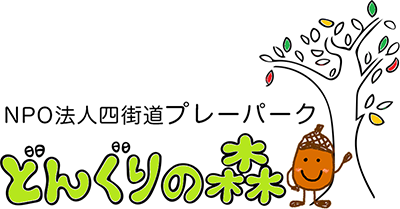 